Мектеп:  4Күні:23.11.2020Сынып: 5ә-сыныпМектеп:  4Күні:23.11.2020Сынып: 5ә-сыныпМұғалімнің аты-жөні: Ақылбекова Дина Нұрланқызы Мұғалімнің аты-жөні: Ақылбекова Дина Нұрланқызы Сабақ тақырыбыСабақ тақырыбыКомпьютердің құрылғыларыКомпьютердің құрылғыларыСабақ мақсатыСабақ мақсатыенгізу (тінтуір пернетақта) және шығару құрылғыларын (монитор мен принтер) ажыратады.енгізу (тінтуір пернетақта) және шығару құрылғыларын (монитор мен принтер) ажыратады.Бағалау критерийлеріБағалау критерийлеріенгізу (тінтуір пернетақта) және шығару құрылғыларын (монитор мен принтер) ажыратады.енгізу (тінтуір пернетақта) және шығару құрылғыларын (монитор мен принтер) ажыратады.Тілдік мақсаттарТілдік мақсаттарПәнге тән лексика мен терминология:Құрылғы, Монитор,Пернетақта,Тінтуір.Диалог пен жазу үшін пайдалы сөздер мен тіркестер: Компьютер қандай құрылғылардан тұрады?Сандық құрылғыларға нелер жатады?Пәнге тән лексика мен терминология:Құрылғы, Монитор,Пернетақта,Тінтуір.Диалог пен жазу үшін пайдалы сөздер мен тіркестер: Компьютер қандай құрылғылардан тұрады?Сандық құрылғыларға нелер жатады?Бастапқы білімБастапқы білімҚауіпсіздік техникасыҚауіпсіздік техникасыСабақтың барысыСабақтың барысыСабақтың барысыСабақтың барысыСабақтыңжоспарланған кезеңдеріСабақтағы жоспарланған іс-әрекетСабақтағы жоспарланған іс-әрекетРесурстарСабақтың басыСергіту жаттығуы«Мен  ақылды  баламын»  әр  бала  өздерінің жақсы  қасиеттерін  атап, қалай  өсіп  келе  жатқандарын  айтады.Мыс: Мен Аллаберген барлығынан асып түссем  деймін Компьютер деген не?Компьютермен қалай жұмыс істейміз?Компьютермен жұмыс істегенде қандай қауіпсіздік ережелерін сақтау керек?ҚБ: мадақтау бағалау.Сергіту жаттығуы«Мен  ақылды  баламын»  әр  бала  өздерінің жақсы  қасиеттерін  атап, қалай  өсіп  келе  жатқандарын  айтады.Мыс: Мен Аллаберген барлығынан асып түссем  деймін Компьютер деген не?Компьютермен қалай жұмыс істейміз?Компьютермен жұмыс істегенде қандай қауіпсіздік ережелерін сақтау керек?ҚБ: мадақтау бағалау.«Мен  ақылды  баламын» сергіту жаттығуыСабақтың ортасыШирату тапсырмасы.Компьютер қандай құрылғылардан тұрады?Сандық құрылғыларға нелер жатады?ҚБ: Отшашу арқылы бір-бірін бағалау.Белсенді оқу тапсырмалары(топта, ұжымда) 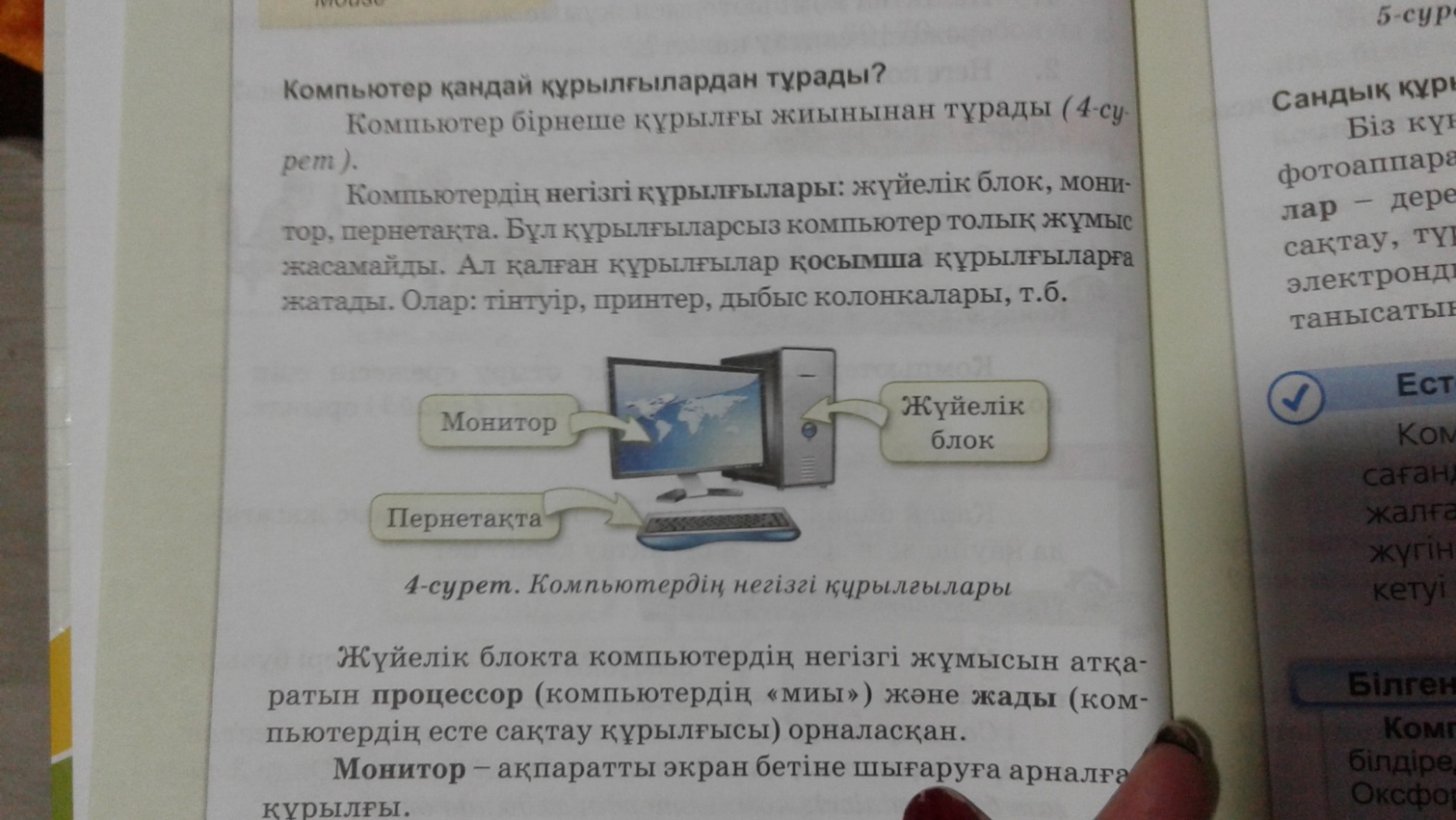 .ҚБ: Бас бармақ  арқылы бағалау.Жұмыс дәптеріндегі жазылым тапсырмаларын орындау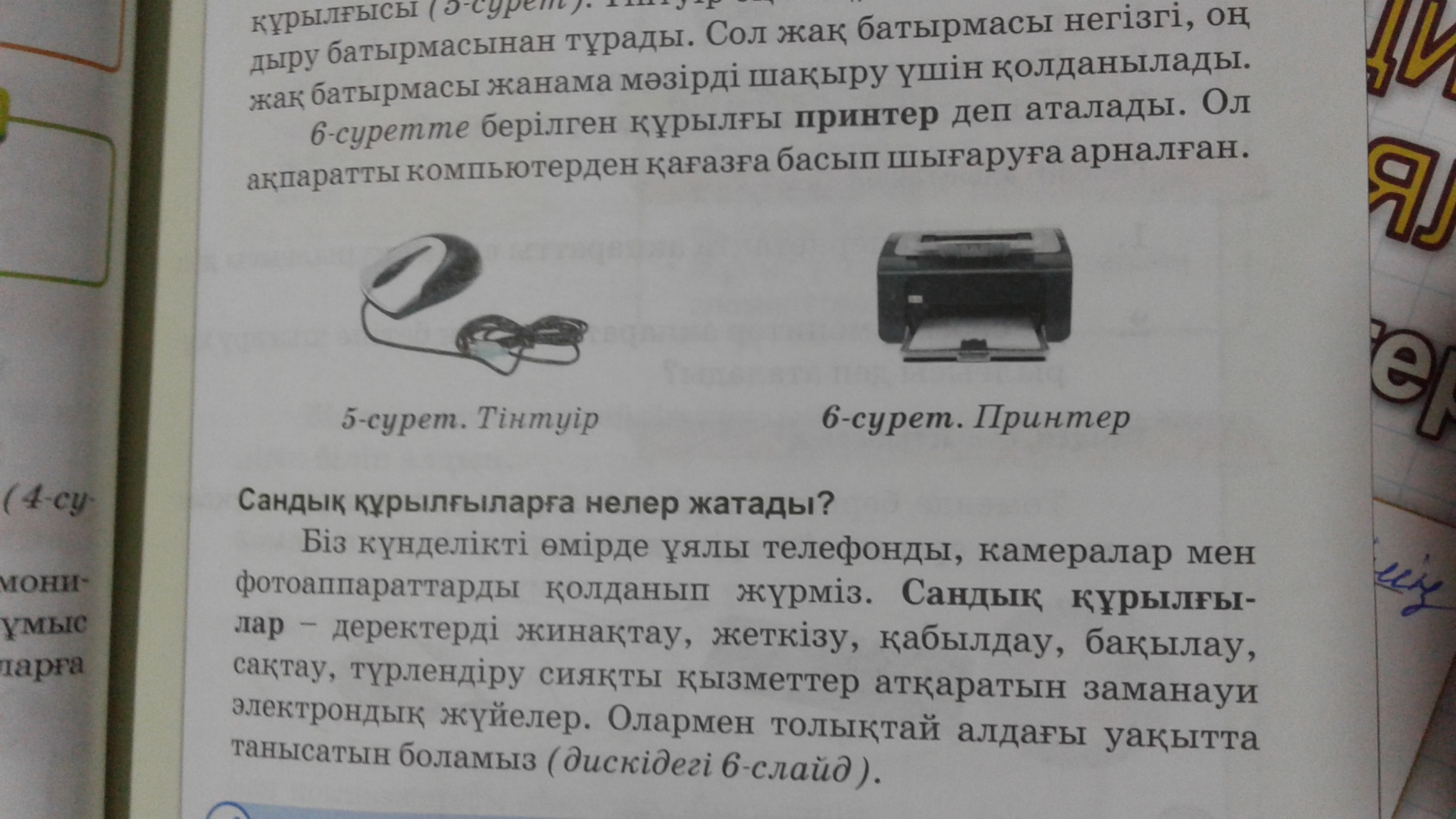 Ширату тапсырмасы.Компьютер қандай құрылғылардан тұрады?Сандық құрылғыларға нелер жатады?ҚБ: Отшашу арқылы бір-бірін бағалау.Белсенді оқу тапсырмалары(топта, ұжымда) .ҚБ: Бас бармақ  арқылы бағалау.Жұмыс дәптеріндегі жазылым тапсырмаларын орындауТапсырманы орындаған  оқушыны мадақтау,толықтыру жасау, тиімді  кері байланыс орнату.Сабақтың соңы(ҚБ) “Екі жұлдыз, бір тілек” әдісі.РефлексияОқушыларға«Нысана»кері байланыс парағы таратылады. Оқушылар өздері белгілейді.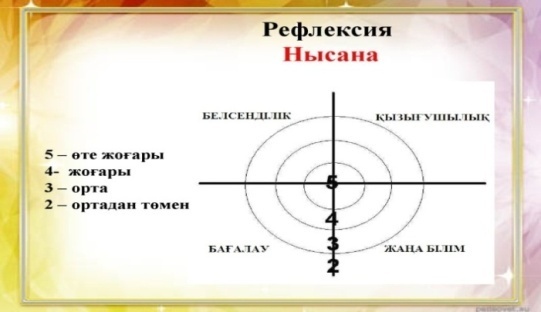 (ҚБ) “Екі жұлдыз, бір тілек” әдісі.РефлексияОқушыларға«Нысана»кері байланыс парағы таратылады. Оқушылар өздері белгілейді.